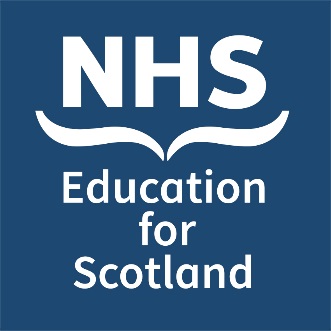 Professional Development Awards (PDAs) extend or broaden professional or vocational skills and are linked to National Occupational Standards. The PDA in Technology Enabled Care at SCQF level 7 is to help equip Scotland’s workforce with the knowledge and skills required to embed Technology Enabled Care into health and social care practice supporting positive health and wellbeing outcomes for people - https://www.sqa.org.uk/sqa/94657.htmlThe award has been designed and developed to support Scotland’s National Digital Health and Care Strategy (Scottish Government, 2018). The strategy promotes the concept of supporting people to live, learn, work, participate and flourish in an ever-changing digital society. Workforce education around Technology Enabled Care is one of the key ambitions of the strategy - https://www.gov.scot/publications/scotlands-digital-health-care-strategy-enabling-connecting-empowering/Over the next 12 months NHS Education for Scotland have 10 fully funded places (usual cost per candidate - £600) available for Health and Social Care workforce to undertake the PDA in Technology Enabled Care. The qualification will be accessed through online distance learning in partnership with Bon Accord Support Services, Aberdeen who are an SQA Approved Delivery Centre.The PDA in Technology Enabled Care at SCQF Level 7 - equivalent to an Advanced Higher or HNC academic qualification - is made up of 2 Higher National Unit credits and comprises 16 SCQF Credit Points at Level 7.  The group award consists of one mandatory unit and four optional units. The Professional Development Award in Technology Enabled Care will be awarded on successful completion of the mandatory unit (8 SCQF credit points) and one optional unit (8 SCQF credit points).The notional length for each unit is 40 hours, requiring in the region of 80 hours in total to achieve the full award.The PDA in Technology Enabled Care is not a regulated qualification so there is no specific completion timeframe, however we have set a maximum 3 months window to ensure candidates progress at a reasonable pace.During 2021/2022 Bon Accord Support Services will support 4 cohorts providing: 3 hours Essential Learning Virtual Induction – candidates must attend allocated virtual induction date.Access to E-portfolio including unit material and assessment support packs.Internal Assessor Internal Verifier*Cohort Virtual Induction Date Table:The fully funded places are available to 10 candidates who meet the following criteria:Employed in a frontline role in a Health and Social Care Partnership, Health Board, Social Care or Housing organisation from the public, private or third sector.Line manager support is essential. Managers are asked to indicate why the qualification is relevant to the candidate and to the organisation and confirm commitment to guarantee at least a minimum of 3 hours for the candidate to attend the virtual induction. *Induction date will automatically be assigned to successful candidates from the above cohort table. It is essential candidates attend their allocated date. Once allocated the date cannot be changed.Strong Individual Supporting Statement evidencing the benefits to you, your organisation and the people you support.Agree to complete the Mandatory Unit – Working with Technology Enabled Care and the Optional Unit – Using Digital Technology to Support People in Health, Housing and Care. (Funded places are only been offered to candidates who agree to complete this Optional Unit)Agree to complete the PDA within 3 months of the allocated virtual induction date.As the qualification is delivered remotely and assessments submitted electronically via Bon Accord E-portfolio, evidence of basic digital skills, access to a desktop or laptop computer and reliable WIFI, either through work or home, is an essential requirement.Section A – To completed by candidate – Mandatory (Page 3)Section B –To be completed by current Line Manager – Mandatory (Page 4)Section C  - Equality and Diversity Monitoring – Optional (Page 5 – 7)To support fairness, equality and transparency NHS Education for Scotland reserves the rights to select participants to provide a mix of Health and Social Care Organisations, sectors, geographical location, areas of practice and professional groups. Candidates should send completed application form to Pamela.Dimberline@nhs.scot by 5pm on Monday 15 March 2021.Any incomplete applications forms will not be considered. Thank you.Successful candidates will be notified by no later than Monday 22 March 2021.Pamela DimberlineSpecialist Lead Digital Health CareNHS Education for Scotland – Workforce Directorate01032021 V5.0NES is committed to promoting equality and diversity in everything we do. In order to support this, we monitor the equality and diversity profile of our applicants. The data you provide on the monitoring form will be kept absolutely confidential and will be securely processed and held in accordance with the Data Protection Act and the requirements of the General Data Protection Regulations.  We will review and analyse the results of our equality and diversity monitoring to improve our services and to make sure they are meeting the needs of Scotland’s diverse population.   We hope that you will complete this form and support our efforts. Which of the following best describes your gender?       FemaleMalePrefer not to answer the questionWhat is your age?16-2425-3435-4445-5455-6465 and over Prefer not to answer the question Do you have a physical or mental health condition or disability that: - has a substantial effect on your ability to carry out day to day activities? - has lasted or is expected to last 12 months or more?Yes No  Prefer not to answer the questionIf you answered "yes" please tick if it is either of the following:Learning Disability					Long standing illnessMental health condition				Physical impairmentSensory impairment				Prefer not to answer the questionOtherWhat is your ethnic group? (Choose ONE section from A to F then ONE box in that section which best describes your ethnic group or background).     A – WhiteB - Mixed or multiple ethnic groupsC - Asian; Asian Scottish; Asian BritishD – AfricanE - Caribbean or BlackF - Other ethnic groupPrefer not to answer the question6. A - WhiteScottishEnglishWelshNorthern IrishBritishIrishGypsy/TravellerPolishAny other White Ethnic Group   7. B - Mixed or multiple ethnic groupsAny mixed or multiple ethnic groups (please specify)8. C - Asian; Asian Scottish; Asian BritishPakistani, Pakistani Scottish or Pakistani BritishIndian, Indian Scottish or Indian BritishChinese, Chinese Scottish or Chinese BritishBangladeshi, Bangladeshi Scottish or Bangladeshi BritishAny other Asian Ethnic Group (please specify)9. D - African     African, African Scottish or African BritishOther (please specify)10. E - Caribbean or Black      Caribbean, Caribbean Scottish or Caribbean BritishBlack, Black Scottish or Black BritishOther (please specify)11. F - Other ethnic group    ArabOther (please specify)12. What religion, religious denomination or body do you belong to?     Church of ScotlandRoman CatholicOther ChristianHinduSikhJewishBuddhistMuslimNonePrefer not to answer the questionAnother Religion (please specify)13. Which of the following best describes your sexual orientation?    BisexualGay ManHeterosexual/StraightLesbian / Gay WomanPrefer not to answer the questionIn another way14. Do you provide (unpaid) support to a family member, friend or other person?The person you care for may be an older person, a child, young person or adult who is disabled, has a long-term condition, mental health issues, or is affected by alcohol or drug misuse. You may or may not live with the person you care for.Yes No  Prefer not to answer the question15. What is your work pattern?    Full timePart timeShift workBackgroundCohort 1 – Tuesday 20 April 2021	Cohort 2 - Tuesday 20 July 2021Cohort 3 – Tuesday 19 October 2021Cohort 4 – Tuesday 18 January 2022Application CriteriaApplication FormSection A: To be completed by candidate - MandatoryApplicant NameEmailOrganisationContact No.Job TitleIndividual Supporting Statement (Candidate)In no more than 500 words please give details of: The benefits to your job role and organisations digital health and care objectives?The impact  on patients, services users and colleagues in your organisation? How this programme of study align with your Personal Development Plan and Objectives?How could this qualification support your longer-term career aspirations?Comments(Cont.)To successfully participate in the virtual online qualification I confirm the following essential requirements:   I have basic digital skills which will enable me to - with training from Bon Accord - use e-portfolio.   I have access to a desktop computer or laptop with reliable WIFI, through work or home.   I am available to attend any of the  Essential Learning Virtual Induction dates.   **I understand the Virtual Essential Learning Virtual Induction date will automatically be assigned to me (see below).   I understand I have a maximum of 3 months to complete the qualification.** It is essential candidates attend the allocated induction date.However to support cohort planning, If not available for a particular cohort date,  please state the date and reason below:SignatureCandidateDateSection B: To be completed by current Line Manager - MandatoryNameEmailJob TitleContact No.Line Managers Supporting StatementIn no more than 300 words please outline why you and your organisation support this candidate,  including:How this qualification supports delivery of organisational digital health and care objectives and the individuals learning and development?How this qualification benefits and supports longer term digital workforce learning and development?Commitment to providing at least 3 hours for the candidate to attend virtual induction. *Induction date will automatically be assigned to successful candidates from above cohort table. It is essential candidates attend allocated date.What arrangements are in place to support the candidate to complete the qualification in  3 months timeframe?Comments(Cont.)SignatureLine ManagerDateSection C - Equality and Diversity Monitoring - Optional